Как говорить с детьми о бывших супругах и усмирить злые чувства? 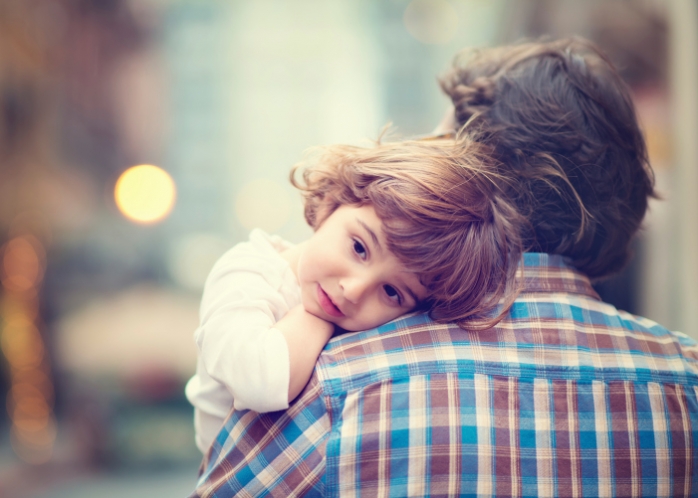 Не отзывайтесь дурно о бывшем или нынешнем супруге, когда дети дома. Даже если вы считаете, что они вас не услышат, – не рискуйте! Дети слышат все.Не выдавайте гнев и неприязнь языком тела. Прекратите закатывать глаза и использовать иные жесты, ясно демонстрирующие ваше раздражение.Обсуждайте факты, а их оценку оставьте при себе. Четко осознавайте границу между впечатлениями и представлениями ребенка и навязыванием ему вашего мнения.Не старайтесь сделать из ребенка шпиона. Не выпытывайте у него, как поживает его отец. Даже если вы умираете от любопытства, не спрашивайте, красивая ли у папы подружка. Этим вы навлекаете на себя беду.Не пытайтесь бороться за детскую любовь. В подобных соревнованиях не бывает победителей. Ваша цель — добиться, чтобы дети любили вас обоих.Не отпускайте издевательских комментариев по поводу образа жизни бывшего супруга, его дома, его привычек.Обвинения еще никому не помогли добиться прогресса.Внушите себе мысль: «Я не смог/ла изменить ее/его, даже когда мы жили под одной крышей, – значит, теперь у меня это тем более не выйдет».Ругая бывшего партнера, вы опосредованно ругаете своего ребенка, тем самым разрушая его самооценку.9. Спрашивайте себя: к чему меня подталкивает любовь? Что должен сделать любящий человек на моем месте? Неважно, находитесь ли вы в процессе развода или наслаждаетесь счастливой семейной жизнью, – всегда стоит помнить о необходимости выражать свои чувства в корректной форме. Оскорбляя своего партнера или бывшего супруга, вы опосредованно оскорбляете ребенка. Поэтому исключите осуждающие высказывания и жесты из своего «репертуара».Тщательно подбирайте слова. Негативные высказывания трудно забыть.Смените критический внутренний голос на сочувственный.Акцентируйте на хорошем, когда дети делают что-то правильно, отмечайте это.Научите детей выражать свои чувства, не обвиняя никого и не обзываясь.Взгляните поверх гнева и найдите обиду и боль, которые за ним скрываются.Научите детей признавать совершенные ошибки. Между позицией жертвы и позицией человека, получившего поддержку, большая разница. Запретите им фразу: «Это из-за тебя».Снабжайте ярлыками папки с файлами, а не своих детей. Ярлыки – это ограничители.Внимательно относитесь к информации, которую вкладываете в детские головы. Она переживет вас.10. Спрашивайте себя: смогу ли я сказать то же самое, вложив в свои слова больше любви?